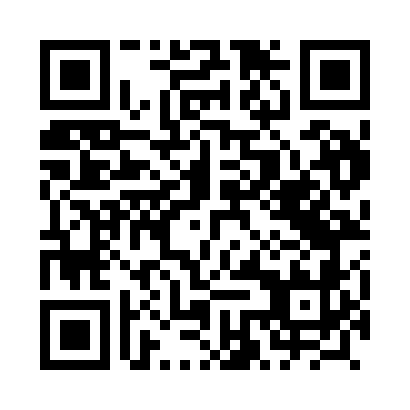 Prayer times for Bruczkow, PolandWed 1 May 2024 - Fri 31 May 2024High Latitude Method: Angle Based RulePrayer Calculation Method: Muslim World LeagueAsar Calculation Method: HanafiPrayer times provided by https://www.salahtimes.comDateDayFajrSunriseDhuhrAsrMaghribIsha1Wed2:485:2112:485:568:1610:372Thu2:445:1912:485:578:1810:413Fri2:405:1712:485:588:1910:444Sat2:365:1512:485:598:2110:475Sun2:345:1312:486:008:2310:516Mon2:335:1112:476:018:2410:547Tue2:335:1012:476:028:2610:548Wed2:325:0812:476:038:2810:559Thu2:315:0612:476:038:2910:5610Fri2:305:0512:476:048:3110:5611Sat2:305:0312:476:058:3210:5712Sun2:295:0112:476:068:3410:5813Mon2:285:0012:476:078:3510:5814Tue2:284:5812:476:088:3710:5915Wed2:274:5712:476:098:3811:0016Thu2:274:5512:476:108:4011:0017Fri2:264:5412:476:118:4211:0118Sat2:264:5212:476:128:4311:0219Sun2:254:5112:476:138:4411:0220Mon2:254:5012:476:138:4611:0321Tue2:244:4812:476:148:4711:0422Wed2:244:4712:486:158:4911:0423Thu2:234:4612:486:168:5011:0524Fri2:234:4512:486:178:5111:0625Sat2:224:4412:486:178:5311:0626Sun2:224:4312:486:188:5411:0727Mon2:224:4112:486:198:5511:0728Tue2:214:4012:486:208:5611:0829Wed2:214:4012:486:208:5811:0930Thu2:214:3912:486:218:5911:0931Fri2:204:3812:496:229:0011:10